Об удалом казаке и жадном туркеВо время турецкого владычества в Крыму жил на Мангупе паша - начальник крепостной стражи. Больше всего на свете любил паша деньги. С окрестных жителей он собирал налоги, солдат своих много раз посылал грабить ближние селения. Когда турки приводили в Мангуп пленных, паша сам обыскивал их и забирал себе все ценное.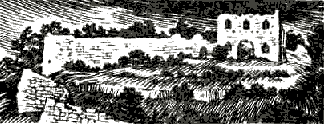 Среди узников Мангупа в каменном склепе на мысе Дырявом, окруженном с трех сторон пропастью, томился казак-запорожец. Турки надеялись получить за него большой выкуп.Часто паша вызывал к себе пленника и заставлял его рассказывать о странах, где тот побывал, о походах и битвах. Любил паша такие рассказы. А еще пуще любил он слушать о золоте, о драгоценных камнях и дорогих тканях, которые довелось увидеть казаку. Тогда глаза паши загорались жадностью. Он забывал обо всем на свете и в грезах видел себя обладателем несметных сокровищ.Однажды в вечерний час паша вызвал к себе пленного казака, чтобы послушать его очередной рассказ.- Ослабь мои кандалы, дай мне размять немного руки и ноги, - попросил казак. - Хочу рассказать тебе быль о кладе, который запрятали когда-то здесь казаки. Молчал я все время о нем, да вижу - хороший ты человек"И стал рассказывать казак, да так, как никогда не говорил. Лилась его неторопливая речь о том, как пленные казаки пронесли много золота с собой в крепость, как сумели его спрятать в какой-то пещере. Можно эту пещеру найти, если хорошенько поискать.Смотрел казак прямо в глаза паше, смотрел - завораживал. И вот уже потускнели глаза турка, смежились веки. Уснул свирепый властелин.Спит он и видит сон, будто стоит в обширном подземелье. Присматривается он внимательнее и в свете, падающем из небольших отдушин, узнает каземат в глубоких подвалах Мангупа, куда турки бросали самых стойких своих противников. Зачем же он сюда опустился? Ах, ведь об этом: каземате говорил пленник! Тут где-то и клад спрятан. Где же богатство, которым насытится он на всю жизнь? Надо искать!Медленно ступал паша по неровному полу, приглядывался к каждому бугорку, каждой расщелине. И вдруг в одном месте заметил, будто что-то сверкает. Стал копать - и выгреб из ямы груду золота. Кольца, браслеты, золотые денежки... Сидел паша у мерцающего металла, трясся в лихорадке от радости. Правду сказал казак, добрый человек! Истинную правду!Вдруг услышал он голос. Испуганный, поднял глаза и увидел перед собой женщину неописуемой красоты. Потупя взор, красавица сказала:- Ты хочешь овладеть моими сокровищами, но я их берегу для того. Кто пожелает стать моим мужем.Паша смотрел на нее разгорающимся взором.- Не я ли твой суженый, прекрасная женщина? - спросил он.- Тогда дай клятву, что ты соединишься со мной, - и золото, твое! - ответила женщина.- Клянусь! - сказал паша и хотел схватить ее руку, но наткнулся на камень. В подземелье раздался шум шагов и замер вдали.Турок проснулся.Пленника не было. На земле валялись его цепи. Бежал казак. Паша не стал преследовать беглеца, так поверил он его рассказу.С той поры турок потерял покой. Он обыскал все казематы во всех подземельях крепости, но, нигде ничего не обнаружил. Тогда он стал обыскивать окрестности. Золото и драгоценности мерещились ему днем и ночью. Он лазил по скалам, забирался в ущелья, в пещеры. Но золота нигде не находил.Однажды паша взобрался на скалу,увидел там какую-то расщелину, попытался к ней подобраться, но сорвался и рухнул вниз. Там нашел он свою смерть.Окрестные жители говорят, что жадный турок не сам упал, а был затянут в пропасть злым духом, живущим в подземельях Мангупа.И еще говорят, что душа турка будет долго бродить возле Мангупа, высматривая вход в заветное подземелье, где хранится казачий клад. Жадная душа не успокоится, пока бег времени не сотрет ее с лица земли.Часто раздается в скалах Мангупа оглушительный хохот: то, говорят, удалой казак, веселая душа, смеется над одураченным турком.